SS John & Monica Catholic Primary School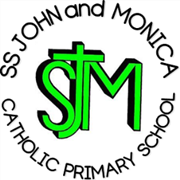 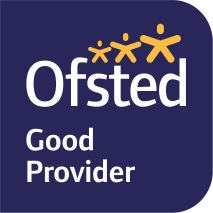 Head Teacher:									M.Elliott (B.Ed. Hons, NPQH)Chantry RoadMoseleyBirmingham B13 8DWTelephone: 0121 464 5868Fax:            0121 464 5046Email:         enquiry@stjonmon.bham.sch.ukWebsite:     www.stjonmon.bham.sch.ukTwitter:       @SSJohnMonicas Dear Parents and Carers,We would like to welcome you back to school after the Easter break. We hope that you and your family have had an enjoyable holiday. In this letter you will find an overview of the work that your child will be completing during this term. Please find opportunities to support your child’s learning by doing additional research on any new topics.If you have any questions, please speak to us informally in the playground at the end of the day, email us, or make an appointment through the school office. Yours sincerely,Mrs Nicholls, Mrs Ramsey and Mrs ReedThe Year 5 TeamREThe children will be studying the units: Easter, Pentecost, the work of the Apostles, and Marriage and Holy Orders. Year 5 will take their turn to lead the celebration of Mass on Thursdays as per the Mass timetable. We also have class liturgies prepared by the children in class and in the prayer garden.EnglishReading: This term we will be reading a selection of different texts. Texts include poetry, biographies/ autobiographies, diaries, accounts, instructions and explanations, non-chronological reports and narratives. Our class text will be Harry Potter and the Philosopher’s Stone by J.K. Rowling.  Each child will regulary read in either whole class sessions, small groups or individually. Reading records will be checked regulary. Please spend a minimum of 10 minutes a day listening to your child read, ensure they are completing their reading activities and sign their records accordingly. The children also have access to MyOn, an online reading portal catered to their reading stage. Writing: Our writing this term will include developing skills for writing a monologue, recount, narrative, persuasive speech, and an information leaflet,Grammar/Punctuation/Spelling: Spelling lists will be given out weekly and children will be expected to learn these ready for testing on Fridays. They should also write at least 5 sentence using spelling words correctly, preferably using complex sentences with interesting detail. We ask that parents support their children in learning spellings every week.MathsTopics that will be covered include – Fractions, Decimals and Percentages, Properties of Shape, Position and Direction, and Converting Units of Measure. Children should be learning or revising their multiplication facts and corresponding division facts at home to 12x12. Please support your children as much as possible on these facts.ScienceSummer 1: Animals Including HumansSummer 2: Properties and Changes of MaterialComputingCoding using code.org and Scratch / Stop Motion AnimationP.E.Swimming in on Wednesdays this half term as per the separate letter sent.P.E. will take place every Friday so please ensure your child wears the correct kit to school. A letter should be provided if your child is unable to participate in P.E. for a medical reason. Topics to be taught this term are: Athletics and Outdoor Adventurous Activities.FrenchChildren will develop their understanding of spoken and written French and work towards using spoken language with confidence and accuracy.History/GeographyWho were the Mayans?Children are invited to research these topics out of school and bring in any information they have collected.Extreme Earth: How and why do natural disasters occur?PSHEFirst Aid- Bleeding. Living in the Wider World, and Relationships: A Journey in Love.HomeworkReading: Regularly throughout the weekSpelling: Daily – Spelling test FridaysX/÷ Facts: DailyOther: Both Literacy and Maths homework will be set weekly each Friday. Children will have a week to complete the tasks given which will either be in their homework books or online using MyOn or Reading Eggs (Literacy).Attendance and PunctualityThis year we have a school target of 97% for pupils in Rec– 6. It is very important that your child attends school every day. Pupils with an attendance level of less than 90% are regarded by the Government as having Persistent Absence and parents will be invited into school to discuss reasons for persistent absence. Currently for Year 5 school starts at 8.45 am until 3.15pm. If there is a cause for concern about your child’s punctuality you will be contacted to discuss this matter.Other InformationPlease see term dates.